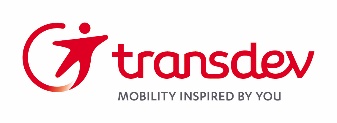 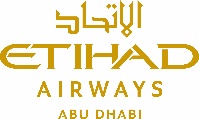 REPLY FORM                                     “Anglo Apéro – Voyage Down Under in the Heart of Paris"on Monday 30th May 2016, 6.30pm to 8.30 pmat CLUB OZ, 18 rue St Denis - 75001 ParisPlease send your payment together with this Reply Form by 24th May to:ABIE France  – 4 rue Jean Rey, 75015 Paris – contact@abie-france.comMembers: 25€ pp   Non-members: 40€ ppNumber of places limited – First come, first served….I wish to reserve [   ] place(s) for the « ANGLO APERO »Name:	Position	Company:	       Tel:	Email :	Name:	Position	Company:	       Tel:	Email :	Name:	Position	Company:	       Tel:	Email :	Payment (select one from the 3 options below) by :[   ] Cheque, to the order of ABIE France[   ] PayPal[   ] Bank Transfer :  Account Name:  Australian Business in Europe ABIE                                                                                                                                       Banque:	 BNP Paribas	Domiciliation:  Agence de Paris Opéra
Code Bancaire :  30004 ;  Code guichet :  02549 ; Numéro de Compte :  00010185432 ; Clé RIB:  02	IBAN FR76 3000 4025 4900 0101 8543202  BIC BNPAFRPPPOPMember of which organization?   ABIE □		FBCC  □    	NetworkIrlande □    	CCFC □		Other □	Date:                                   		Signature: 